זכור.  סיפורם של מנחם ופרדמושגים שמוזכרים בסרטון: פוגרום נובמבר (ליל הבדולח): בלילה שבין 9-10 בנובמבר 1938 הוצתו בתי כנסת יהודים ברחבי גרמניה. חברי ה- SA (פלוגות הסער הנאצים) והאס אס ניפצו את חלונות הראווה של עסקים בבעלות יהודית, השחיתו את בתיהם של אזרחים יהודים ותקפו את יושביהם. על פי הערכות "רשמיות", פוגרום ממלכתי זה הביא ל 91 הרוגים ולהרס של 267 מקומות תפילה ומרכזים קהילתיים וכן 7,500 עסקים. למעשה, יותר מ -1,300 בני אדם מתו כתוצאה ישירה או עקיפה מאלימות הלילה ההוא. יותר ממחצית מבתי הכנסת ומקומות התפילה הקטנים בגרמניה ובאוסטריה נפגעו קשות או נהרסו לחלוטין - לפחות 1,400.הגירוש של 1940 (Wagner-Bürckel Action):ב-22 באוקטובר 1940 גורשו כל היהודים באיזור באדן, חבל הסאר ומחוזות נוספים בדרום-מערב גרמניה ונשלחו למחנה המעבר "גורס" שבדרום צרפת.  גירוש יותר מ-6,500 היהודים מכ-137 ערים ועיירות מדרום-מערב גרמניה, היה יוזמה מקומית של מושלי המחוזות מטעם המפלגה הנאצית (רוברט וגנר ויוזף בורקל). ביום שלמחרת הגירוש הוכרז האיזור כ"יודן-פריי" – נקי מיהודים. מחנה המעבר גורס:בשנת 1939 הקים הממשל הצרפתי מחנה המעבר זמני בדרום-מערב צרפת במטרה לאכלס פליטים שהגיעו לצרפת ממלחמת האזרחים הספרדית.  לאחר שביתת הנשק בין גרמניה הנאצית לבין ממשל וישי בצרפת, המחנה הפך למחנה מעבר ליהודים מאלזס ולורין וליהודים מדרום-מערב גרמניה שגורשו למחנה באוקטובר 1940. במחנה שררו תנאים קשים ואסירים רבים מצו ממחלות ורעב. משנת 1942 והלאה, אסירי המחנה נשלחו למחנות השמדה במזרח אירופה.אורתודוקסים (דת):יהדות אורתודוקסית היא אחד הזרמים המרכזיים של היהודות המודרנית. היהודים האורתודוכסים רואים בתורה הכתובה ובתורה שבעל-פה שני חלקים של התורה שניתנה למשה והורדה משמיים, ונותנים חשיבות עליונה לקיום המצוות עפ' ההלכה. 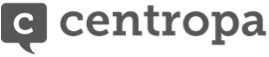 משימותלפני הצפייה : כתוב בקצרה (משפט אחד או שניים) את משמעות המילה בית עבורך :: ________________________________________________________________________________________________________________________________________________________________________________________________________________________________________________________________________________________________במהלך הצפייה : סמן את התשובה הנכונה כמה יהודים חיו בגרמניה בשנת 1933 ? כמה מהם חיו בתחומי באדן-וירטמברג (מדינה בגרמניה) וכמה מהם בעיר הופנהיים ? 2 millions					23,400					26499,682					30,640					18110,000					10,580					56באיזורים הכפריים של גרמניה הרבה יהודים עסקו :קצביםסוחרי בקרבנקאיםמשנת 1937 והלאה, מנפרד (פרד) למד בבית הספר היהודי ב: היידלברגמנהייםפרנקפורטבמהלך פוגרום נובמבר ("ליל הבדולח") בית הכנסת של הופנהיים: ניצלהוצתנהרסמה עשה קארל מאייר עם צלב הברזל והאותות שקיבל במלחמת העולם הראשונה ?שמר אותםהוא זרק אותם על הרצפההוא היה צריך למסור אותםכמה זמן שהו מנפרד והיינץ במחנה "גורס" ?3 חודשים4 חודשים6 חודשיםמתי שוחרר מחנה הריכוז וההשמדה אושוויץ ע"י הצבא האדום  ?27 בינואר 194516 באפריל 19458 במאי 1945איזו מדינה נוסדה בשנת 1948 ?שוויץירדןישראל באיזה אוניברסיטה למד מנחם בפקולטה למדעי הטבע ?ירושליםחיפהתל אביבבמה עבד פרד ? תעשיית הרכבתעשיית המזוןאווירונאוטיקהמתי חזר לראשונה מנחם להופנהיים ?195419741964שחקני קבוצת הנוער של טה. אס. גה. 1899 הופנהיים לקחו חלק בפרוייקט יצירת :ספר זיכרוןאנדרטת זיכרוןשביל זיכרוןלאחר הצפייה : בסוף הסרט עיליי מדבר על המשמעות של "זכור" – לזכור. כתבו בקצרה מדוע חשוב לעסוק בהיסטוריה של המשפחה, האזור והמדינה של האדם, ולהעביר את הזיכרון הלאה ?  ____________________________________________________________________________________________________________________________________________________________________________________________________________________________________________________________________________________________________________________________________________________________________________________הערות למורה:מערך זה מיועד לשיעור בן 45 דקות אך ניתן להרחיבו. פתרונות:1.) 	ב2.) 	ב3.)  	א4.) 	ג5.) 	ב6.) 	ב7.) 	א8.)	ג9.)	א10.)	ג11.)	ב12.)	ג________________________________________________________________________Devised by: Jutta Stier, Wilhelmi-Gymnasium Sinsheim, Alan Götz, Hartmanni-Gymnasium Eppingen, and Michael Heitz, Albert-Schweitzer-Schule Sinsheim, June 2018.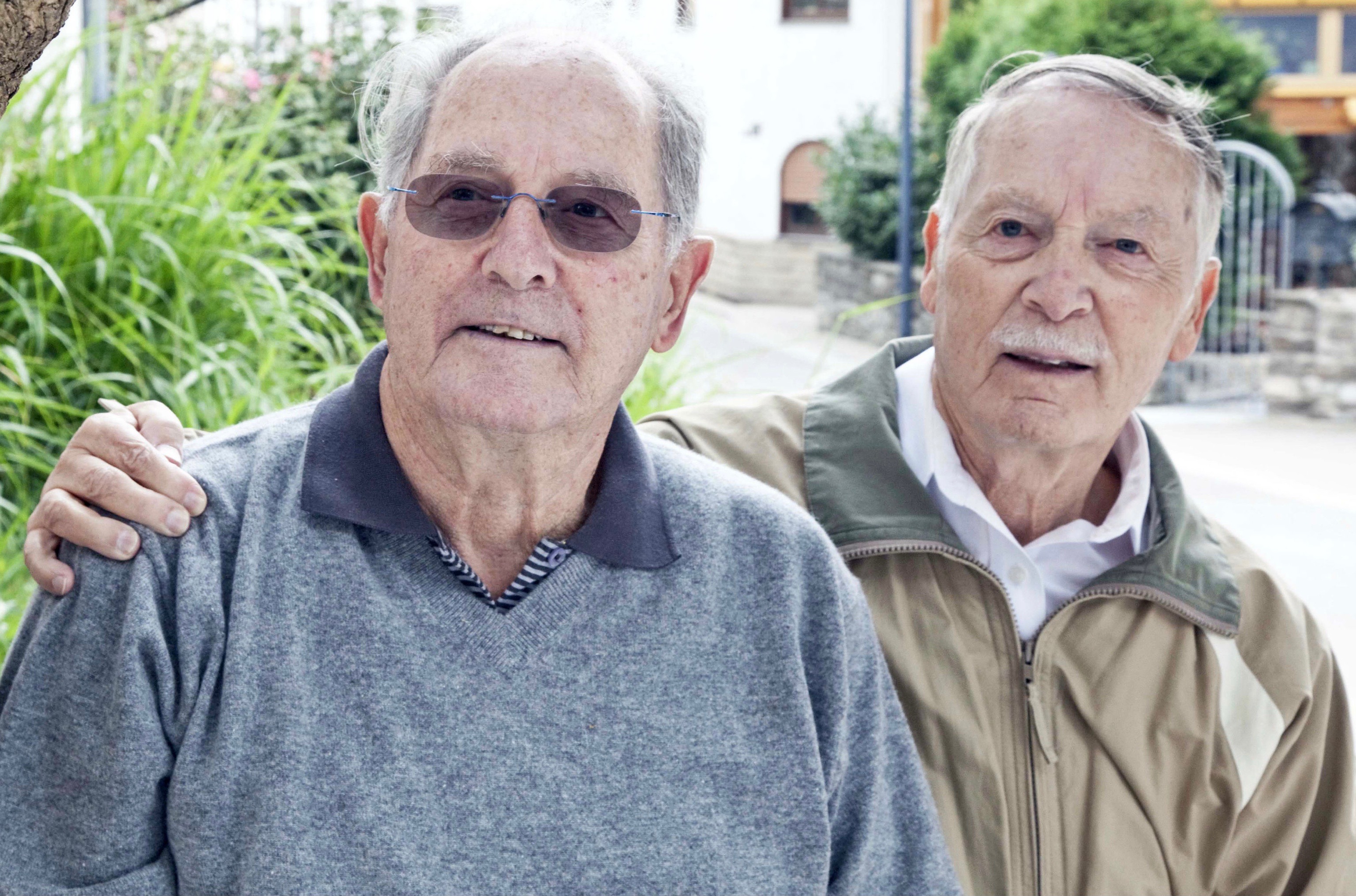 עיליי אלמקייס, שחקן כדורגל בנבחרת הנוער הישראלית, מציג בפנינו את סיפור חייהם של פרד (נולד ב-1929) ומנחם (נולד ב-1932). מנחם ופרד בילו חלק משנות ילדותם בעיירה הופנהיים שבדרום מערב גרמניה. באוקטובר 1940 הם גורשו יחד עם הוריהם למחנה המעבר גורס שבדרום צרפת. הם שרדו את השואה הודות להוריהם שקיבלו את ההחלטה הקשה מכל: להיפרד מהילדים ולשלוח אותם לבית יתומים.אחרי המלחמה המשיכו בדרכם. פרד היגר לארה"ב והפך למהנדס אווירונאוטיקה מכובד.  הוא נפטר בשנת 2013. מנחם עלה לישראל בשנת 1948, שם עבד בתחום החינוך וחי ביום בירושלים. . עזרים פעילותפעולהזמןפתיחת שיעורפרונטלי3 דקותדף עבודהחלוקת דף העבודה וקריאתוהקדמה והצגת מפנה הפעילותקריאה אישית5 דקותסרט "זכור"דף עבודהמטלת טרום צפייה (2 דקות) צפייה בסרט ומענה על השאלות בזמן הצפייה (18 דקות)מטלה שלאחר צפייה (5 דקות)צפיה ומענה25 דקותפתרונותבדיקת התשובות ודיון מסכם על השאלהדיון כיתתי12 דקות